TAŞINMAZ MAL SATILACAKTIRİstanbul Defterdarlığı Avrupa Yakası Milli Emlak Dairesi Başkanlığından:MARMARA EMLAK MÜDÜRLÜĞÜNDEN SATILIK GAYRİMENKUL (Bu taşınmazın satış ihalesi 24.05.2017 günü yapılacaktır.)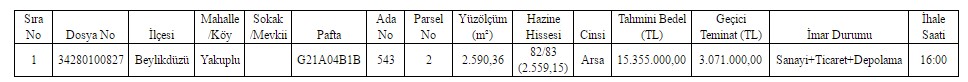 1 - Yukarıda nitelikleri belirtilen Hazine adına kayıtlı taşınmaz mal 2886 sayılı Devlet İhale Kanununun 36 ncı maddesine göre "Kapalı Teklif Usulü" ile gösterilen gün ve saatte satışa çıkarılmıştır.2 - İhaleye iştirak etmek isteyenlerin; a) Bu iş için yatırılan geçici teminat bedeline ilişkin Teminat Makbuzu veya Banka Teminat Mektubunun şekil ve içeriğinin 2886 sayılı Kanunun 27 nci maddesi uyarınca yayınlanmış Devlet İhale Genelgelerinde belirtilen şartları (süresiz ve limit içi olarak düzenlenecek, işin özelliği belirtilecek, banka teyit yazısı ile birlikte getirilecektir) taşıması gerekmektedir. Özel hukuk tüzel kişilerinin, idare merkezlerinin bulunduğu yer mahkemesinden veya siciline kayıtlı bulunduğu ticaret veya sanayi odasından yahut benzeri meslekî kuruluştan, ihalenin yapıldığı yıl içinde alınmış sicil kayıt belgesi ile tüzel kişilik adına ihaleye katılacak veya teklifte bulunacak kişilerin tüzel kişiliği temsile tam yetkili olduklarını gösterir noterlikçe tasdik edilmiş imza sirkülerini veya vekâletnameyi, Kamu tüzel kişilerinin ise, tüzel kişilik adına ihaleye katılacak veya teklifte bulunacak kişilerin tüzel kişiliği temsile yetkili olduğunu belirtir belgeyi, Ortak katılım halinde noter tasdikli ortak girişim beyannamesi ile birlikte; ihale saatine kadar tekliflerini (Teklif mektubu, ihaleye iştirak edecek gerçek ve tüzel kişilerce veya kanuni vekillerince imzalanacak ve bu teklifle şartname ve eklerinin aynen kabul edildiği belirtilecektir. Teklifler hem rakamla hem de yazıyla açık olarak yazılacaktır. Bunlardan herhangi birine uygun olmayan veya üzerinde kazıntı, silinti ve düzeltme bulunan teklifler reddedilerek hiç ihaleye girilmemiş sayılır.) içeren 2886 sayılı Kanunun 37 nci maddesine göre hazırlanan teklif zarflarını İstanbul Defterdarlığı Kat: 1 Cağaloğlu/İstanbul adresinde toplanacak olan İhale Komisyonu Başkanlığına teslim etmeleri gerekmektedir. Teklifler aşağıdaki bilgi ve belgeleri içerecek şekilde hazırlanacaktır. A-İÇ ZARF: İç zarf aşağıdaki bilgi ve belgeleri içerir, (İç Zarfın üzerine isteklinin adı soyadı ve adresi ile imzası yazılır.) a. Teklif Mektubu (Teklif mektubu, ihaleye iştirak edecek gerçek ve tüzel kişilerce veya kanuni vekillerince imzalanacak ve bu teklifle şartname ve eklerinin aynen kabul edildiği belirtilecektir. Teklifler hem rakamla hem de yazıyla açık olarak yazılacaktır. Bunlardan herhangi birine uygun olmayan veya üzerinde kazıntı, silinti ve düzeltme bulunan teklifler reddedilerek hiç ihaleye girilmemiş sayılır.) B-DIŞ ZARF: (Dış zarf aşağıdaki bilgi ve belgeleri içerir. (Teklif mektubunu içeren zarf, geçici teminata ait alındı veya banka teminat mektubu ve istenilen diğer belgeler ile birlikte bu zarfa konularak kapatılır. Dış zarfın üzerine isteklinin adı soyadı adresi ve teklifin hangi işe ait olduğu yazılır). a. Teklif mektubunu içeren zarf, b. Teklif vermeye yetkili olduğunu gösteren yetki belgesi; gerçek kişilerde (şahıslarda) nüfus cüzdan sureti veya aslı ihale esnasında gösterilmek üzere nüfus cüzdanı fotokopisi (T.C. kimlik numarasını içeren), tüzel kişilerde ise imza sirküleri (Vergi kimlik numarasını içeren), kamu tüzel kişilerinin ise, geçici teminattan ayrı olarak tüzel kişilik adına ihaleye katılacak veya teklifte bulunacak kişilerin tüzel kişiliği temsile yetkili olduğunu belirtir belge, c. Geçici teminatın ödendiğine dair makbuz veya limit içi ve süresiz ibaresi olan banka teminat mektubu (Defterdarlık sitemizdeki örneğe uygun olmak şartıyla) d. Gerçek kişiler için Türkiye sınırları içerisinde ikametgahını olduğunu gösterir belge (2017 yılında Nüfus Müdürlüğü veya Muhtardan alınmış ikametgah veya yerleşim yeri belgesi) e. Tüzel kişi olması halinde, mevzuatı gereği tüzel kişiliğin kayıtlı bulunduğu Ticaret veya Sanayi Odasından, ihale tarihinin içerisinde bulunduğu yılda (2017 yılında) alınmış, siciline kayıtlı olduğuna dair belge (Faaliyet Belgesi), f. Vekaleten ihaleye katılımlarda, istekli adına ihaleye katılabileceğine dair noter tasdikli vekaletname g. Ortak girişim olması halinde, Noter tasdikli ortak girişim beyannamesi ile birlikte iş ortaklığı oluşturacak gerçek ve tüzel kişilerin her biri tarafından ilgilisine göre istenilen belgelerin ayrı ayrı verilmesi zorunludur.3 - Satış bedelinin 1/4 ü peşin kalanı en fazla iki yılda, eşit taksitlerle ve üçer aylık dilimler halinde kanunî faizi ile birlikte tahsil edilir.4 - İhaleye ait şartname internet adresimizde (www.ist-def.gov.tr) ve müdürlüğümüzde bedelsiz olarak görülebilir.5 - Taşınmazların fiili ve imar durumu ile tapu kayıtlarındaki şerhler ve bedel takdirine ilişkin hususlar hakkında Hazineye karşı herhangi bir tazminat talebinde bulunulmayacaktır.6 - İhaleye katılacakların nakit olarak yatırmak istedikleri geçici teminat makbuzlarını Defterdarlık Muhasebe Müdürlüğü ve Malmüdürlükleri veznelerine başvurmak suretiyle temin edebilirler.7 - Satışı yapılan taşınmaz mal 5 (Beş) yıl süre ile Emlak Vergisine tabi değildir.8 - Satışı yapılan taşınmaz mallar KDV den satış ve devir işlemleri sırasında düzenlenen belgeler vergi, resim ve harçtan müstesnadır.9 - Posta ile yapılacak müracaatlarda teklifin 2886 sayılı Devlet İhale Kanunun 37. maddesine uygun hazırlanması ve teklifin ihale saatinden önce komisyona ulaşması şarttır. Postadaki meydana gelebilecek gecikmelerden dolayı İdare veya komisyon herhangi bir sorumluluk kabul etmez. Komisyon ihaleyi yapıp yapmamakta serbesttir. İhaleye iştirak edeceklere duyurulur ve İlan olunur.4001/1-1▲TAŞINMAZ MAL SATILACAKTIRİstanbul Defterdarlığı Avrupa Yakası Milli Emlak Dairesi Başkanlığından:TOPKAPI EMLAK MÜDÜRLÜĞÜNDEN SATILIK GAYRİMENKULLER  (Bu taşınmazların satış ihalesi 24/05/2017 günü ilanda belirtilen saatte yapılacaktır.)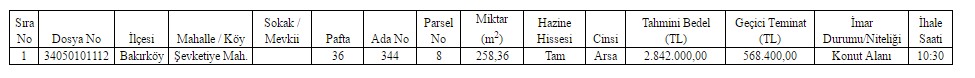 1 - Yukarıda nitelikleri belirtilen Hazine adına kayıtlı taşınmaz mallar 2886 sayılı Devlet İhale Kanununun 45. maddesine göre "Açık Teklif Usulü" ile yukarıda gösterilen gün ve saatlerde satışa çıkarılmıştır.2 - İhaleye iştirak etmek isteyenlerin;a) Bu iş için yatırdığınız geçici teminat bedeline ilişkin Teminat Makbuzu veya Banka Teminat Mektubu, Geçici teminat mektubunun şekil ve içeriğinin 2886 sayılı Kanunun 27. maddesi bu kanun uyarınca yayınlanmış D.İ. Genelgelerinde belirtilen şartları (süresiz ve limit içi olarak düzenlenecek, işin özelliği belirtilecek, banka teyit yazısı ile birlikte getirilecektir) taşıması gerekmektedir.b) Gerçek kişilerin tasdikli (T.C. kimlik numarasını içeren) Nüfus Hüviyeti Sureti veya aslı ibraz edilmek kaydıyla  nüfus cüzdan fotokopisi, İkametgah Belgesini Özel hukuk tüzel kişilerinin, idare merkezlerinin bulunduğu yer mahkemesinden veya siciline kayıtlı bulunduğu ticaret veya sanayi odasından yahut benzeri meslekî kuruluştan, ihalenin yapıldığı yıl içinde alınmış sicil kayıt belgesi ile tüzel kişilik adına ihaleye katılacak veya teklifte bulunacak kişilerin tüzel kişiliği temsile tam yetkili olduklarını gösterir noterlikçe tasdik edilmiş imza sirkülerini veya vekâletnameyi,Kamu tüzel kişilerinin ise, tüzel kişilik adına ihaleye katılacak veya teklifte bulunacak kişilerin tüzel kişiliği temsile yetkili olduğunu belirtir belgeyi, Ortak katılım halinde ortak girişim beyannamesi ile birlikte; ihale saatine kadar İstanbul Defterdarlığı Kat: 1 Cağaloğlu-Fatih/İstanbul adresinde toplanacak olan ihale Komisyonu Başkanlığına başvurarak belgelerini teslim etmeleri gerekmektedir.3 - Satış bedelinin 1/4 ü peşin kalanı en fazla iki yılda, eşit taksitlerle ve üçer aylık dilimler halinde kanunî faizi ile birlikte tahsil edilir.4 - İhaleye ait şartname internet adresimizde (www.ist-def.gov.tr) ve müdürlüğümüzde görülebilir.5 - İhaleye katılacakların nakit olarak yatırmak istedikleri geçici teminat makbuzlarını Defterdarlık Muhasebe Müdürlüğü ve Malmüdürlükleri veznelerine başvurmak suretiyle temin edebilirler.6 - Satışı yapılan taşınmaz mallar 5 yıl süre ile Emlak Vergisine tabi değildir.7 - Satışı yapılan taşınmaz mallar KDV den satış ve devir işlemleri sırasında düzenlenen belgeler vergi, resim ve harçtan müstesnadır.8 - Posta ile yapılacak müracaatlarda teklifin 2886 sayılı Devlet İhale Kanunun 37. maddesine uygun hazırlanması ve teklifin ihale saatinden önce komisyona ulaşması şarttır. Postadaki meydana gelebilecek gecikmelerden dolayı İdare veya komisyon herhangi bir sorumluluk kabul etmez. Komisyon ihaleyi yapıp yapmamakta serbesttir. İlan olunur.